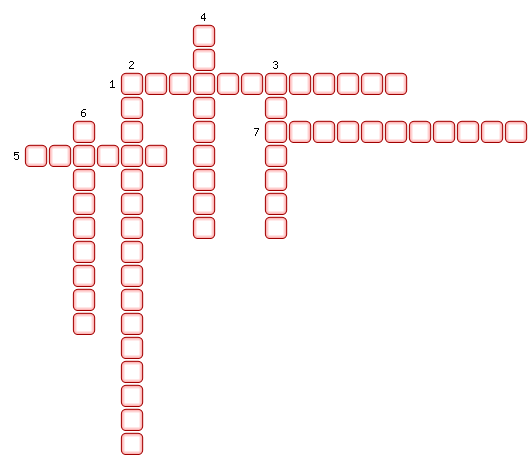 1. Физическая величина, которая показывает, какое количество теплоты требуется передать телу массой 1 кг., чтобы его температура повысилась на 1 градус.2. Явление передачи внутренней энергии от одной части тела к другой или от одного тела к другому при их контакте.3. Какие твердые тела обладают хорошей теплопроводностью.4. Способ теплопередачи от Солнца к Земле.5. Единица измерения теплоты.6. Вид теплопередачи, при которой энергия переносится струями жидкости или газа.7. Характеристика, от которой зависит интенсивность излучения.ОТВЕТЫ:1. Теплоемкость
2. Теплопроводность
3. Металлы
4. Излучение
5. Джоуль
6. Конвекция
7. Температура